               ПОЛОЖЕНИЕо проведении регионального этапа Всероссийского конкурса сочинений в Камчатском крае в 2023 году (далее – Положение)Общие положения1.1. Настоящее Положение определяет организацию проведения регионального этапа Всероссийского конкурса сочинений в 2023 году в Камчатском крае (далее – Конкурс). 1.2. Конкурс проводится с 10 апреля по 06 октября 2023 года.1.3. Учредителем Конкурса является Министерство образования Камчатского края.1.4. Оператором Конкурса (далее - Оператор) является краевое государственное общеобразовательное автономное учреждение «Центр образования «Эврика».1.5. Ответственным за организацию Конкурса (региональным координатором) в 2023 году является Салахова Эльвира Теюб кызы, методист КГОАУ «Центр образования «Эврика».1.6. Организационно-техническое и информационное сопровождение Конкурса осуществляет Оператор Конкурса, в том числе на специально созданном электронном ресурсе – https://evrika41.ru// .Цели и задачи КонкурсаЦелями Конкурса являются возрождение традиций написания сочинений как самостоятельной работы, в которой отражаются личностные, предметные и метапредметные результаты на разных этапах обучения и воспитания личности; обобщение, систематизация и распространение накопленного отечественной методикой эффективного опыта по обучению написанию сочинений и развития связной письменной речи обучающихся.Задачи:создать условия для самореализации обучающихся, повышения их социальной и творческой активности;выявить литературно одаренных обучающихся;способствовать формированию положительного отношения подрастающего поколения к русскому языку и литературе как важнейшим духовным ценностям, повышению в глазах молодежи престижа грамотного владения русским языком и знания художественной литературы.привлечь внимание общественности к социально значимым проектам в области образования, к пониманию значимости функционально грамотного и творческого владения русским языком.Участники КонкурсаУчастниками Конкурса являются обучающиеся общеобразовательных организаций и организаций среднего профессионального образования, реализующих программы общего образования (далее — участники Конкурса).Конкурс проводится среди 5 групп обучающихся: 1-я группа – учащиеся 4-5 классов; 2-я группа – учащиеся 6-7 классов; 3-я группа – учащиеся 8-9 классов; 4-я группа – учащиеся 10-11 классов; 5-я группа – студенты организаций среднего профессионального образования (обучающиеся по программам среднего общего образования).  Участие в Конкурсе добровольное. Рабочим языком Конкурса является русский язык, государственный язык Российской Федерации. Тематические направления Конкурса и жанры конкурсных работ Тематические направления Конкурса в 2023 году: «Как утро нужно считать самой лучшей частью суток, как весна — самое прекрасное время года, так детство самая яркая пора человеческой жизни» (В.А. Солоухин): 2018—2027 годы — Десятилетие детства в России;«Что может быть честнее и благороднее, как учить других тому, что сам наилучшим образом знаешь...» (Марк Фабий Квинтилиан): 2023 год — Год педагога и наставника;«Сделать как можно более пользы моему Отечеству — вот единственная цель моей жизни, и к ней-то я должен направлять все свои способности» (К. Д. Ушинский): 200 лет со дня рождения КД. Ушинского, русского педагога, писателя, основоположника научной педагогики в России;«Он сердцем помнил: береги // Вот эти мирные границы, — // Не раз, как волны, шли враги, // Чтоб о гранит его разбиться» (Н.С. Тихонов): 80-летие полного освобождения Ленинграда от фашистской блокады;«Победоносная защита Сталинграда является одним из подвигов, о которых история всегда будет рассказывать с величайшим благоговением. (Томас Манн): 80-летие победы в Сталинградской битве;«В результате Курской битвы Советские Вооруженные Силы нанесли врагу такое поражение, от которого фашистская Германия уже никогда не смогла оправиться» (ХМ. Василевский): 80-летие победы в Курской битве;«Надеюсь на море» (девиз И.Ф. Крузенштерна): 220 лет со дня начала первого русского кругосветного плавания под руководством И.Ф. Крузенштерна;«Голос совести и вера в будущее не позволяют подлинному писателю прожить на земле, как пустоцвет, и не передать людям с полной щедростью всего огромного разнообразия мыслей и чувств, наполняющих его самого» (КГ. Паустовский): юбилеи российских писателей и поэтов в 2023 году.В.А. Жуковский (240 лет), Ф.И. Тютчев (220 лет), А.Н. Островский (200 лет),М.М. Пришвин (150 лет), ВЛ. Брюсов (150 лет), А.Н. Толстой (140 лет),ВВ. Маяковский (130 лет), НА. Заболоцкий (120 лет), В.Ю. Драгунский (110 лет), СВ. Михалков (110 лет), Р.Г. Гамзатов (100 лет), Е.А. Евтушенко (90 лет),А.А. Вознесенский (90 лет);9) «Все хорошие книги сходны в одном, — когда вы дочитываете до конца, вам кажется, что все это случилось с вами, и так оно всегда при вас и останется» (Эрнест Хемингуэй): юбилеи литературных произведений в 2023 году. 200 лет с даты первой публикации романа «Квентин Дорвард» Вальтера Скотта, 190 лет с даты первого полного издания романа в стихах «Евгений Онегин» АС. Пушкина, 180 лет с даты написания сказки «Гадкий утенок» Ганса Христиана Андерсена, 160 лет с даты первой публикации романа «Князь Серебряный» АК. Толстого, 160 лет с даты написания поэмы «Мороз, Красный нос» НА. Некрасова, 150 лет с даты написания повести «Очарованный странник» НС. Лескова, 150 лет с даты написания пьесы-сказки «Снегурочка» А.Н. Островского, 140 лет с даты первой публикации рассказа «Гуттаперчевый мальчик» ДВ. Григоровича, 130 лет с даты первой публикации рассказа «Серая шейка» Д.Н. Мамина-Сибиряка, 120 лет с даты написания рассказа «После бала» Лан. Толстого, 120 лет с даты написания пьесы «Вишневый сад» А.П. Чехова, 110 лет с даты написания повести «Детство» М. Горького, 110 лет с даты написания стихотворения «Береза» СА. Есенина, 100 лет с даты первой публикации повести «Алые паруса» АС, Грина, 100 лет с даты первой публикации романа «Дерсу Узала» ВК, Арсеньева, 100 лет с даты публикации сказок «Мойдодыр» и «Тараканище» КИ. Чуковского, 90 лет с даты публикации «Сказки о военной тайне, о Мальчише-Кибальчише и его твердом слове» А.П. Гайдара, 80 лет с даты публикации рассказа «Лесная капель» М.М. Пришвина, 80 лет с даты первой публикации повести-сказки «Маленький принц» Антуана де Сент-Экзюпери, 60 лет с даты первой публикации поэмы «Теркин на том свете» А. Т. Твардовского;10) «Культура — это душа нации» (Д.С. Лихачев): 125 лет Государственному Русскому музею.4.2. Разъяснения по содержанию тематических направлений размещаются на официальном сайте Всероссийского конкурса сочинений (https://vks.edu.ru/), а также на официальном сайте федерального оператора Конкурса, федерального государственного автономного образовательного учреждения дополнительного профессионального образования «Академия реализации государственной политики и профессионального развития работников образования Министерства просвещения Российской Федерации https://apkpro.ru/.4.3. Выбор тематического направления осуществляет участник Конкурса. Тему конкурсной работы участник Конкурса формулирует самостоятельно в рамках выбранного им тематического направления. 4.4. Конкурсное сочинение представляется участником Конкурса в прозе в жанре рассказа, сказки, письма, дневника, заочной экскурсии, очерка, репортажа, интервью, слова, эссе, рецензии. Совмещение жанров не допускается. Поэтические тексты конкурсных сочинений не рассматриваются. 4.5. Выбор жанра конкурсной работы участник Конкурса осуществляет самостоятельно.5. Этапы проведения Конкурса5.1. I этап Конкурса (очный) проводится на базе образовательных организаций (далее – школьный этап). Во время написания конкурсной работы участникам разрешается использовать подготовленный заранее цитатник (по определенному тематическому направлению). Допускается наличие в аудитории орфографических словарей и справочников по русскому языку. 5.2. II этап Конкурса (заочный) проводится на базе регионального оператора Конкурса. 5.3. На II этапе Конкурса от общеобразовательных организаций принимается не более 3-х работ от каждой возрастной группы, занявших первые позиции рейтинговых списков I (школьного) этапа Конкурса. Таким образом, общее количество работ от школы – не более 12-ти). От организаций среднего профессионального образования, реализующих программы общего образования, на II (региональный) этап Конкурса принимается не более 3-х работ, занявших первые позиции рейтинговых списков I этапа Конкурса.6. Сроки проведения Конкурса6.1. Сроки проведения I (школьного) этапа: – до 10 сентября 2023 г. 6.2. Сроки проведения II (регионального) этапа: - прием заявок и конкурсных работ от образовательных организаций – до 17 сентября 2023 г.;- оценка 	конкурсных 	работ 	и 	определение победителей до 22 сентября 2023 г.; - направление работ, занявших первые строчки рейтинга регионального этапа Конкурса, на федеральный этап – до 06 октября 2023 г. 6.3. На II (региональный) этап Конкурса образовательной организацией направляются:рейтинговый список по итогам проведения школьного этапа Конкурса, заверенные печатью и подписью руководителя образовательной организации (образец рейтингового списка см. сайте Оператора Конкурса).заявки на участие в региональном этапе в сканированном виде в формате PDF (тип изображения ЧБ, разрешение 600 dpi, объем не более 3 Мб);согласие совершеннолетних участников/законных представителей несовершеннолетних участников Конкурса на обработку персональных данных участников Конкурса в сканированном виде в формате PDF (тип изображения ЧБ, разрешение 600 dpi, объем не более 3 Мб);согласие совершеннолетних участников/законных представителей несовершеннолетних участников Конкурса на обработку персональных данных, разрешенных субъектом персональных данных для распространения (тип изображения ЧБ, разрешение 600 dpi, объем не более 3 Мб);согласие куратора (педагога) участника Конкурса на обработку персональных данных (тип изображения ЧБ, разрешение 600 dpi, объем не более 3 Мб);заполненный школьной комиссией оценочный лист работы (образец оценочного листа размещен на сайте Оператора Конкурса);конкурсные работы участников II (регионального) этапа в сканированном виде в формате PDF (тип изображения ЧБ, разрешение 600 dpi, объем не более 3 Мб) с титульным листом; конкурсные работы участников II (регионального) этапа в сканированном виде в формате PDF (тип изображения ЧБ, разрешение 600 dpi, объем не более 3 Мб) без титульного листа; копии конкурсных работ участников II (регионального) этапа, набранная на компьютере и сохраненная в формате Word (doc или docx); 6.4 Конкурсные работы и заявки направляются региональному координатору Конкурса, Салаховой Эльвире Теюб кызы, по адресу: Salahova.1999@inbox.ru, тел. 8-914-621-89-99. Образовательная организация, представляющая участников Конкурса, для каждого участника формирует отдельный набор документов и размещает его в электронной папке с ФИО участника и указанием образовательной организации, представителем которой он является. В папке должно быть 9 отдельных документов: 8 в формате PDF и 1 в формате Word (doc или docx). Оценочный лист формируется по каждой работе отдельно. В головную папку образовательной организации, объединяющую папки с документами и работами обучающихся, в одном экземпляре вкладывается рейтинговый список по итогам проведения школьного этапа Всероссийского конкурса сочинений 2023 года в образовательной организации.7. Требования к конкурсным работам7.1. Все конкурсные сочинения выполняются участниками Конкурса в письменном виде на бланке Конкурса установленного образца. Бланк конкурсной работы размещен на сайте Оператора Конкурса https://evrika41.ru//.7.2. На всех этапах Конкурса не подлежат оцениванию жюри конкурсные сочинения, подготовленные с нарушением требований к их оформлению и/или нарушением сроков представления. Конкурсные сочинения, участвовавшие в других конкурсах, к участию в Конкурсе не допускаются. 7.3. Каждый участник имеет право представить на Конкурс одно конкурсное сочинение. 7.4. Конкурсные сочинения выполняются обучающимися в письменном виде темными (черными или синими) чернилами. 7.5. Иллюстрирование конкурсных сочинений авторами допускается. 7.6. Объем конкурсного сочинения не может служить основанием для отказа приеме конкурсного сочинения на Конкурс или оказывать влияние на оценку работы. 7.7. На II (региональный) этап Конкурса конкурсные сочинения принимаются в соответствии с требованиями, изложенными в пунктах 6.3., 6.4. настоящего Положения. При отсутствии одного из указанных вариантов представления конкурсное сочинение на II (региональный) этап Конкурса не принимается. 7.8. На всех этапах Конкурса конкурсные сочинения жюри Конкурса проверяет на наличие некорректных заимствований. В случае выявления на II (региональном) этапе высокого процента некорректных заимствований в конкурсном сочинении (более 25%) участник Конкурса лишается права на дальнейшее участие в Конкурсе и не включается в список финалистов II (регионального) этапа. 8. Критерии и порядок оценивания конкурсных работ8.1. Критерии оценивания конкурсных сочинений утверждаются Положением и являются едиными для оценки конкурсных сочинений на всех этапах Конкурса. 8.2. Каждое конкурсное сочинение на всех этапах Конкурса проверяется и оценивается не менее чем двумя членами жюри. 8.3. Оценивание конкурсных сочинений жюри на всех этапах Конкурса осуществляется по следующим критериям: 1) уместность, самостоятельность, оригинальность формулировки темы конкурсного сочинения;2) содержание конкурсного сочинения: соответствие выбранному тематическому направлению; соответствие выбранной теме; полнота раскрытия темы сочинения; оригинальность авторского замысла; корректное использование литературного, исторического, биографического, научного и других материалов; воплощенность идейного замысла; 	3) жанровое и языковое своеобразие конкурсного сочинения: соответствие выбранному жанру; цельность, логичность и соразмерность композиции; богатство лексики и разнообразие синтаксических конструкций; точность, ясность и выразительность речи; целесообразность использования языковых средств; стилевое единство; 	4) грамотность сочинения: соблюдение орфографических норм русского языка; соблюдение пунктуационных норм русского языка; соблюдение языковых норм (правил употребления слов, грамматических форм и стилистических ресурсов). Конкурсные работы каждой возрастной группы оцениваются отдельно. На каждом этапе Конкурса на основании протоколов оценивания составляются рейтинговые списки участников по возрастным группам. Оценка по каждому показателю выставляется по шкале 0-3 балла. 9. Жюри Конкурса9.1. Для оценки работ участников Конкурса и определения победителей и призеров Конкурса на всех этапах его проведения создаются жюри Конкурса. 9.2. Состав жюри I (школьного) этапа Конкурса формируется и утверждается руководителем образовательной организации. 9.3. Состав жюри на II (региональном) этапе формируется и утверждается согласно приложению к настоящему Положению. 9.4. Победители и призеры на каждом этапе определяются на основании результатов оценивания конкурсных работ жюри соответствующего этапа. Результаты оценивания оформляются и передаются председателю жюри следующего этапа в виде рейтингового списка участников соответствующего этапа Конкурса. 10. Подведение итогов КонкурсаНа основании рейтинговых списков выявляются победители Конкурса. Количество победителей и призеров на региональном этапе определяет жюри.	Приложение 2 к приказуМинистерства образования Камчатского края от №Состав жюри регионального этапа Всероссийского конкурса сочинений в Камчатском крае в 2023 годуПриложение 1 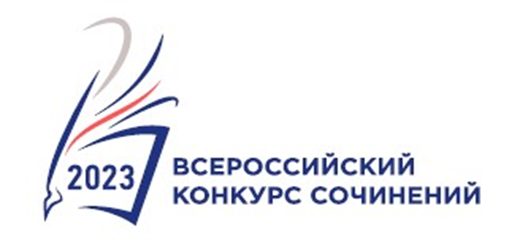 Заявка на участие во Всероссийском конкурсе сочинений 2023 года Субъект Российской Федерации: ____________________________________________________________________Наименование муниципального образования (населённого пункта): ____________________________________________________________________ФИО участника Всероссийского конкурса сочинений (полностью): ____________________________________________________________________ Дата рождения участника Конкурса: ____________________________________________________________________Класс (курс), в (на) котором обучается участник Конкурса: ____________________________________________________________________ Почтовый адрес участника Конкурса (с индексом): ____________________________________________________________________ Электронная почта участника Конкурса (родителей/законных представителей): ____________________________________________________________________ Контактный 	телефон 	участника 	Конкурса 	(родителей/законных представителей): ____________________________________________________________________ ФИО учителя, обеспечивающего педагогическое сопровождение участника Всероссийского конкурса сочинений (полностью): ____________________________________________________________________ Электронная почта учителя, обеспечивающего педагогическое сопровождение участника Конкурса: ____________________________________________________________________ Контактный телефон учителя, обеспечивающего педагогическое сопровождение участника Конкурса: ____________________________________________________________________ Полное название образовательной организации участника Конкурса: ____________________________________________________________________ ____________________________________________________________________ ФИО руководителя/заместителя руководителя образовательной организации: ____________________________________________________________________ Почтовый 	адрес 	образовательной 	организации 	участника Конкурса (с индексом): ____________________________________________________________________ Электронный адрес образовательной организации участника Конкурса: ____________________________________________________________________ Телефон образовательной организации участника Конкурса (с кодом): ____________________________________________________________________ Подпись участника: _______________ / _______________ подпись                    расшифровка подписи Подпись учителя: _______________ / _______________ подпись                    расшифровка подписи Подпись руководителя/заместителя образовательной организации: _______________ / _______________ подпись                    расшифровка подписи Приложение 2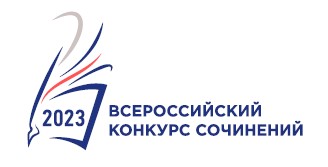 КОНКУРСНАЯ РАБОТА Субъект Российской Федерации: ________________________________________________________________________  Наименование муниципального образования (населённого пункта): ________________________________________________________________________  Образовательная организация (полное название): ________________________________________________________________________ ________________________________________________________________________  Участник Конкурса: ________________________________________________________________________ Фамилия ________________________________________________________________________ Имя ________________________________________________________________________ Отчество Класс (курс), в (на) котором обучается участник Конкурса: ________________________________________________________________________Тематическое направление: ________________________________________________________________________________________________________________________________________________ ________________________________________________________________________ Жанр: ________________________________________________________________________ Тема: ________________________________________________________________________ ________________________________________________________________________ ________________________________________________________________________ ________________________________________________________________________________________________________________________________________________ ________________________________________________________________________ ________________________________________________________________________ ________________________________________________________________________ ________________________________________________________________________ ________________________________________________________________________ ________________________________________________________________________ ________________________________________________________________________ ________________________________________________________________________ ________________________________________________________________________ ________________________________________________________________________ ________________________________________________________________________ ________________________________________________________________________ ________________________________________________________________________ ________________________________________________________________________ ________________________________________________________________________ ________________________________________________________________________ ________________________________________________________________________ ________________________________________________________________________ ________________________________________________________________________ ________________________________________________________________________ ________________________________________________________________________ ________________________________________________________________________ ________________________________________________________________________ ________________________________________________________________________ ________________________________________________________________________ ________________________________________________________________________ ________________________________________________________________________ ________________________________________________________________________ ________________________________________________________________________________________________________________________________________________ ____________________________________________________________________________________________________________________________________________________________________________________________________________________________________________________________________________________________________________________________________________________________________________________________________________________________________________________________________________________________________________________________________________________________________________________________________________________________________________________________________________________________________________________________________________________________________________________________________________________ ____________________________________________________________________ ____________________________________________________________________ ____________________________________________________________________ ____________________________________________________________________ ____________________________________________________________________ ____________________________________________________________________ ____________________________________________________________________ ____________________________________________________________________ ____________________________________________________________________ ____________________________________________________________________ ____________________________________________________________________ ____________________________________________________________________ ____________________________________________________________________ ____________________________________________________________________ ____________________________________________________________________ ____________________________________________________________________ ____________________________________________________________________ ____________________________________________________________________ ____________________________________________________________________ ____________________________________________________________________ ________________________________________________________________________________________________________________________________________ ____________________________________________________________________ ____________________________________________________________________ ____________________________________________________________________ ________________________________________________________________________________________________________________________________________________________________________________________________________________________________________________________________________________ ____________________________________________________________________ ____________________________________________________________________ ____________________________________________________________________ ____________________________________________________________________ ____________________________________________________________________ ____________________________________________________________________ ____________________________________________________________________ ____________________________________________________________________ ____________________________________________________________________ ____________________________________________________________________ ____________________________________________________________________ ____________________________________________________________________ ____________________________________________________________________ ________________________________________________________________________________________________________________________________________ ____________________________________________________________________ ____________________________________________________________________ ____________________________________________________________________ ____________________________________________________________________ ____________________________________________________________________ ____________________________________________________________________ ____________________________________________________________________ ____________________________________________________________________ ____________________________________________________________________ ____________________________________________________________________ ____________________________________________________________________ ____________________________________________________________________ ____________________________________________________________________ ____________________________________________________________________ ____________________________________________________________________ ____________________________________________________________________ ____________________________________________________________________ ____________________________________________________________________ ____________________________________________________________________ ____________________________________________________________________ ________________________________________________________________________________________________________________________________________ ____________________________________________________________________ ____________________________________________________________________ ____________________________________________________________________ ____________________________________________________________________ ____________________________________________________________________ ____________________________________________________________________ ____________________________________________________________________ ____________________________________________________________________ ____________________________________________________________________ ____________________________________________________________________ ____________________________________________________________________ ____________________________________________________________________ ____________________________________________________________________ ____________________________________________________________________ ____________________________________________________________________ ____________________________________________________________________ ____________________________________________________________________ ____________________________________________________________________ ____________________________________________________________________ ____________________________________________________________________ ________________________________________________________________________________________________________________________________________________________________________________________________________________________________________________________________________________________________________________________________________________________________________________________________________________________________________________________________________________________________________________________________________________________________________________________________________________________________________________________________________________________________________________________________________________________________________________________________________________________________________________________________________________________________________________________________________________________________________________________________________________________________________________________________________________________________________________________________________________________________________________________________________________________________________________________________________________________________________________________________________________________________________________________________________________________________________________________________________________________________________________________________________________________________________________________________________________________________________________________________________________________________________________________________________________________________________________________________________________________________________________________________________________________________________________________________________________________________________________________________________________________________________________________________________________________________________________________________________________________________________________________________________________________________________________________________________________________________________________________________________________________________________________________________________________________________________________________________________________________________________________________________________________Водясова Ольга Александровна-   кандидат филологических наук, доцент кафедры русской филологии факультета филологии и межкультурной коммуникации ФГБОУ ВО «Камчатский государственный университет имени Витуса Беринга», председатель;Лузгина Анастасия Владимировна- старший методист отдела сопровождения проектов КГАУ ДПО «Камчатский институт развития образования», заместитель председателя;Бисерова Дарья Анатольевна-   старший преподаватель кафедры общего образования КГАУ ДПО «Камчатский институт развития образования»;Вишняк Василий Владимирович- учитель русского языка и литературы МБОУ «Средняя школа № 26» Петропавловск-Камчатского городского округа;Дубынина ЕвгенияВладимировна- учитель русского языка и литературы МБОУ «Основная школа № 5» 	Петропавловск-Камчатского городского округа.Пушная Мария Игоревна- учитель русского языка и литературы МБОУ «Средняя школа 40» Петропавловск-Камчатского городского округа;Вечкапина Наталья Вячеславовна- учитель русского языка и литературы МБОУ «Елизовская средняя школа № 1 им. М. В. Ломоносова».